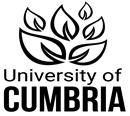 UNIVERSITY OF CUMBRIACOURSEWORK REASSESSMENT REQUIREMENT Module Code: SNOL5107Module Title: Traditional and Innovative Approaches to Outdoor EducationTutor: Heather PrinceTitle of the item of work: Assignment 2: Set exerciseWordage: 1500 (total)Details and Criteria:Assignment 2: Set exercise (weighting 50%) – alternative assessment for students not able to implement an outdoor learning programmeThis assignment brief provides detail about the Set Exercise - an innovative outdoor learning programme delivered to a group (assesses learning outcomes 1, 2 and 3).You should design and develop an innovative, outdoor learning programme, that you could deliver to a group. This assessment is in two parts:You must produce a session plan that outlines the theoretical justification (two key texts minimum) for the activities that you employ, the method of delivery, the purpose of your programme and the outcomes for participants. A copy of your session plan and a comprehensive risk assessment must both be submitted via Turnitin (60% of marks).Assessment as for all students except for implementation.The outdoor learning programme will be assessed to the following criteria, with evidence from the submitted plan and risk assessment:define and justify the educational approach(es) and pedagogy(ies) used and provide references to support their inclusion in your programme;demonstrate innovative approaches to programme design and delivery;evidence sequencing, progression and differentiation for the group;demonstrate considerations of safety through a thorough and relevant risk assessment on paper.Set exercise (Reflection) equivalentExamine the contemporary relevance of your planned programme in respect of an educational approach or pedagogy e.g. adventure, place-based, expedition, environmental education.  Evaluate the extent to which it is based on traditions and/or innovation in outdoor education (500 words, LOs 1,2 and 3, 40%).Assessment criteria:situate with clarity the planned programme in an educational approach or pedagogy;justify the balance of traditional and innovative approaches in the programme;demonstrate a good use of English and accuracy in citations using the ‘Cite them Right’ version of Harvard.The Set Exercise will be assessed with reference to the University Wide Grade Descriptors for Level 5.SUBMISSION DATE AS PER STUDENT PORTAL To be submitted by 5 May 2023, 16.00 via Turnitin on the ModuleBlackboard site.